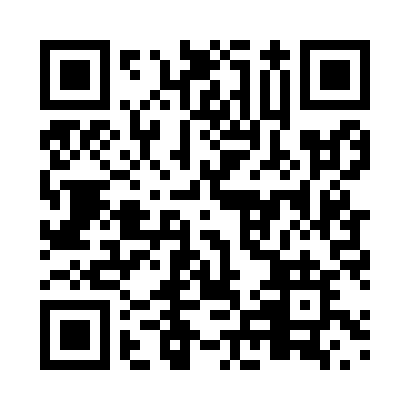 Prayer times for Rumsey, Alberta, CanadaMon 1 Jul 2024 - Wed 31 Jul 2024High Latitude Method: Angle Based RulePrayer Calculation Method: Islamic Society of North AmericaAsar Calculation Method: HanafiPrayer times provided by https://www.salahtimes.comDateDayFajrSunriseDhuhrAsrMaghribIsha1Mon3:265:171:357:129:5311:442Tue3:275:181:367:129:5311:443Wed3:275:191:367:129:5211:444Thu3:285:201:367:129:5211:445Fri3:285:201:367:129:5111:446Sat3:295:211:367:119:5111:437Sun3:295:221:367:119:5011:438Mon3:305:231:377:119:4911:439Tue3:305:241:377:109:4911:4310Wed3:315:251:377:109:4811:4211Thu3:325:261:377:109:4711:4212Fri3:325:281:377:099:4611:4213Sat3:335:291:377:099:4511:4114Sun3:345:301:377:089:4411:4115Mon3:345:311:377:089:4311:4016Tue3:355:321:387:079:4211:4017Wed3:355:341:387:079:4111:3918Thu3:365:351:387:069:4011:3919Fri3:375:361:387:059:3911:3820Sat3:385:381:387:059:3711:3721Sun3:385:391:387:049:3611:3722Mon3:395:401:387:039:3511:3623Tue3:405:421:387:039:3311:3524Wed3:405:431:387:029:3211:3525Thu3:415:451:387:019:3111:3426Fri3:425:461:387:009:2911:3327Sat3:435:471:386:599:2811:3328Sun3:435:491:386:589:2611:3229Mon3:445:501:386:579:2411:3130Tue3:455:521:386:569:2311:3031Wed3:455:531:386:559:2111:29